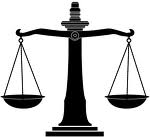 Chapter 1Chapters 2-3Chapters 4-6Chapters 7-8Chapters 9-11